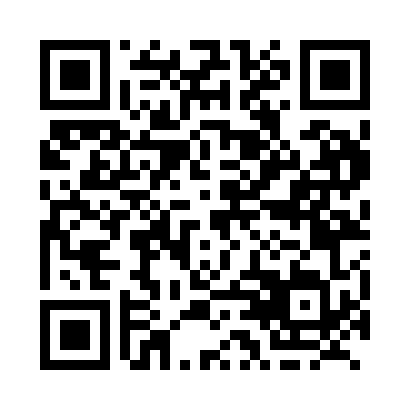 Prayer times for Montreal, Quebec, CanadaMon 1 Apr 2024 - Tue 30 Apr 2024High Latitude Method: Angle Based RulePrayer Calculation Method: Islamic Society of North AmericaAsar Calculation Method: HanafiPrayer times provided by https://www.salahtimes.comDateDayFajrSunriseDhuhrAsrMaghribIsha1Mon5:106:3412:585:287:238:482Tue5:086:3212:585:297:258:493Wed5:056:3012:585:297:268:514Thu5:036:2812:575:307:278:525Fri5:016:2612:575:317:298:546Sat4:596:2412:575:327:308:567Sun4:576:2312:575:337:318:578Mon4:556:2112:565:347:338:599Tue4:536:1912:565:357:349:0010Wed4:506:1712:565:367:359:0211Thu4:486:1512:555:367:369:0412Fri4:466:1312:555:377:389:0513Sat4:446:1212:555:387:399:0714Sun4:426:1012:555:397:409:0915Mon4:406:0812:545:407:429:1016Tue4:386:0612:545:417:439:1217Wed4:356:0512:545:427:449:1418Thu4:336:0312:545:427:459:1519Fri4:316:0112:545:437:479:1720Sat4:295:5912:535:447:489:1921Sun4:275:5812:535:457:499:2022Mon4:255:5612:535:467:519:2223Tue4:235:5412:535:467:529:2424Wed4:215:5312:535:477:539:2625Thu4:185:5112:525:487:549:2726Fri4:165:5012:525:497:569:2927Sat4:145:4812:525:507:579:3128Sun4:125:4612:525:507:589:3329Mon4:105:4512:525:518:009:3530Tue4:085:4312:525:528:019:36